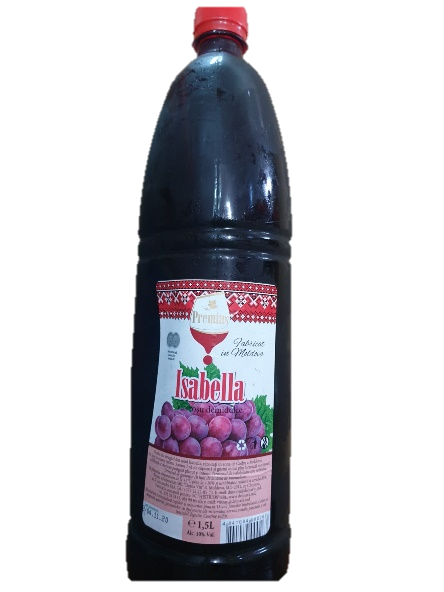 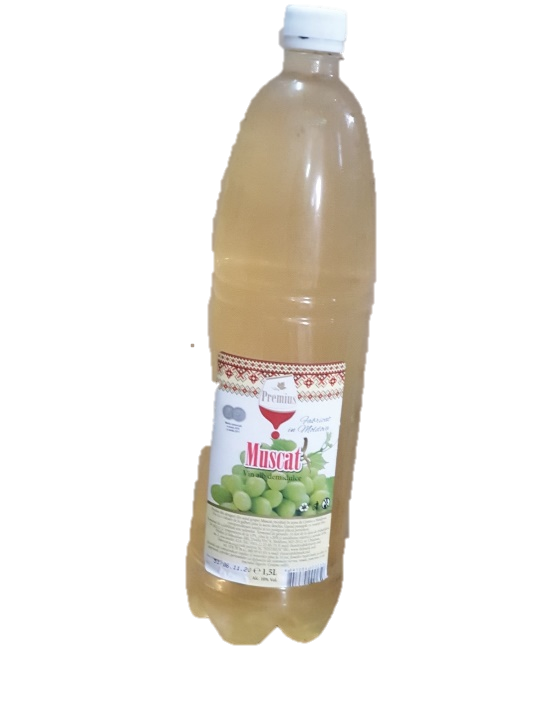 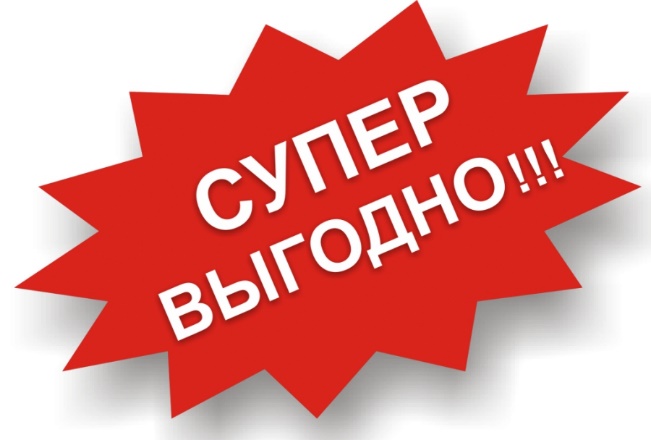 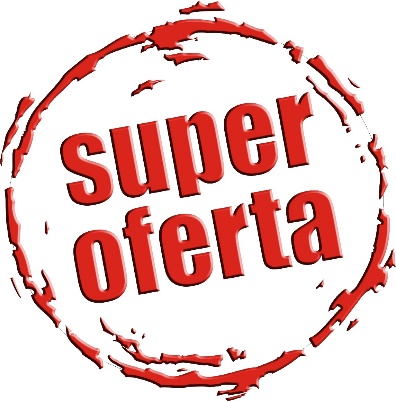        VIN ALB DEMISEC 1.5 LITRI    VIN ROSU DEMISEC 1.5 LITRU    22LEI                                                    20LEI                                                           Soc iablocinii TM Bon Herson 1.0 L  25 LEI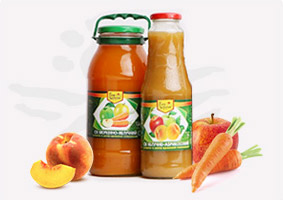                                                22 LEI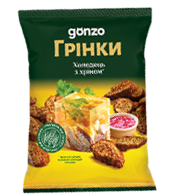                                                  Rjanie suhari so vkusom holodta i hrena , 50 gr.  4 LEI                                                                            3.5 LEI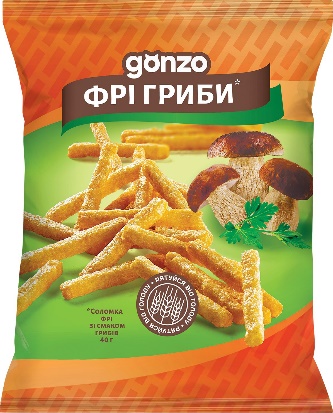                                                       Solomka fri so vcusom gribov , 40 gr.                                       Pret 3.5 lei                             CASTRAVETI MARINATI PUNCT 3 L      42 LEI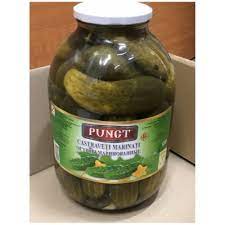       40 LEI                                                                                  CASTRAVETI MARINATI PUNCT 0.72 L     20 LEI                      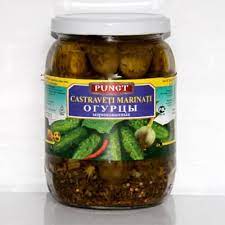                                                                            19 LEI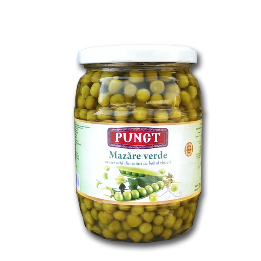                                                                    MAZARE VERDE 0.430 L CAL/SUP        13 LEI                                11 LEI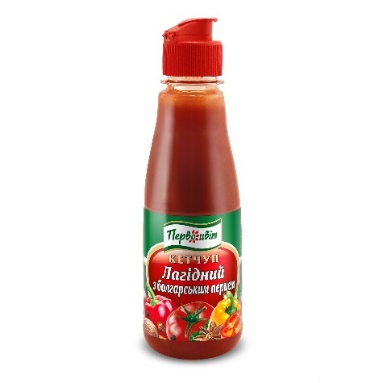 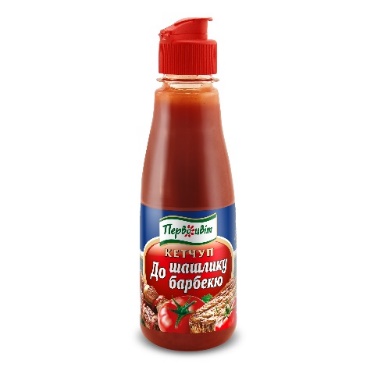                                  Ketciup c Saslicu barbekiu PAT TM Pervotvet 300 g    11.5 LEI                              Ketciup Laghidnii s bolgarschim pertem PAT 300 g     11.5 LEI                                                                              9 LEIОт 25 шт цена 5,5лейDe la 25 buc pret 5.5 lei                                                           Peret cernii molotii TM Pervotvet 0.020 g        3 LEI                                                                                          2.5LEI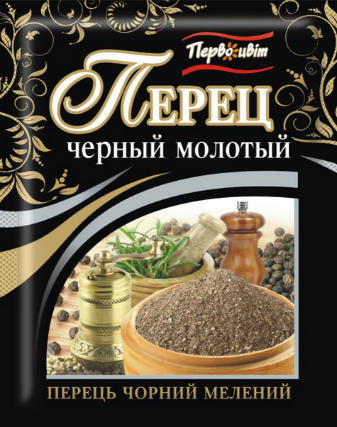                  Peret cernii molotii TM Pervotvet  0.010 g         2 LEI                                                         1 LEI                                                                       Peret cernii molotii TM Pervotvet 0.050 g      9 LEI                       I                                                                         7 LEI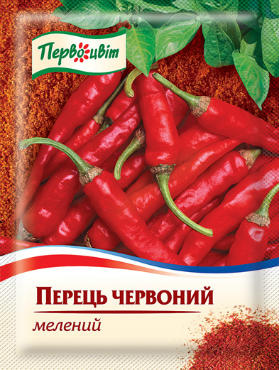 	Peret crasnii molotii TM Pervotvet 0.015 g     2.5 LEI                                                                                                          1.5 LEI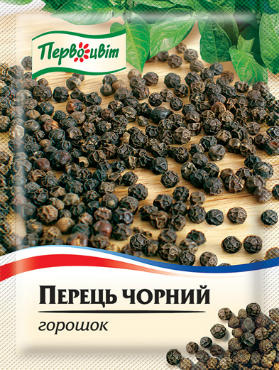 	    Peret cernii gorosec TM Pervotvet 0.020 g    4.5 LEI                                                                                            2.9 LEI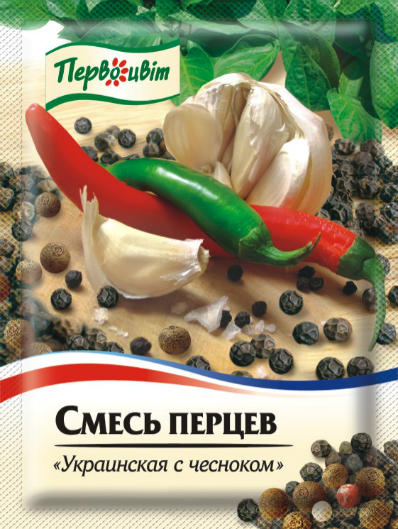                                               Smesi pertev Ucrainscaia s ceasnocom TM Pervotvet 0.020 g    3.5 LEI                       2.9 LEI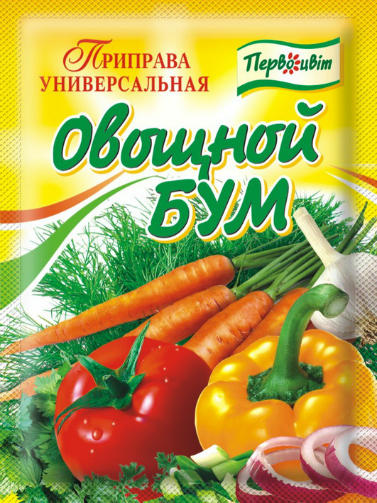 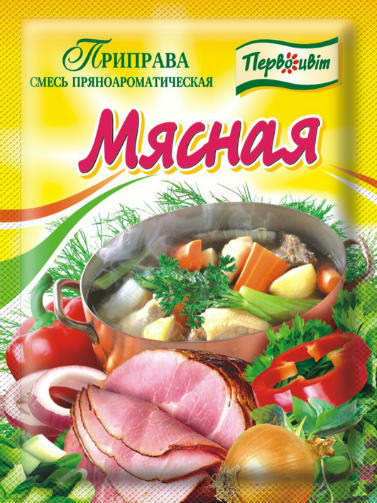 Priprava Ovoscnoi 0.090 g Priprava Miasnaia  0.090 g         9 LEI                                                                        3.5 LEI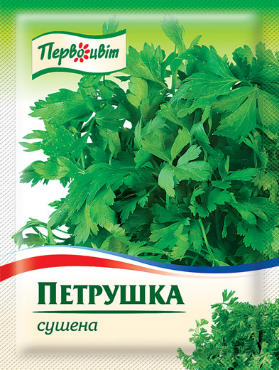                                                                    Petrusca 0.006 g                 3.15  LEI                                              1.2LEI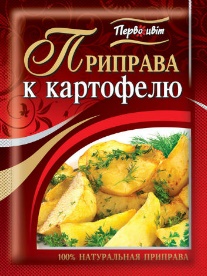 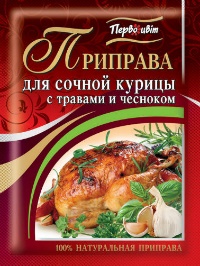 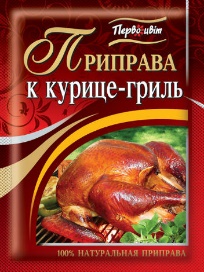 Priprava c kartofeliu 0.025 g      Priprava c curinim bedriscam    0.025 g  Priprava c curite-grili                  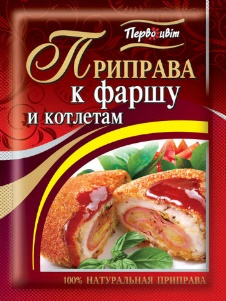 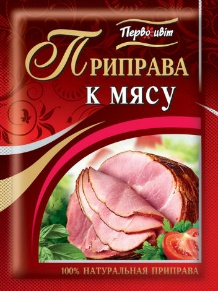 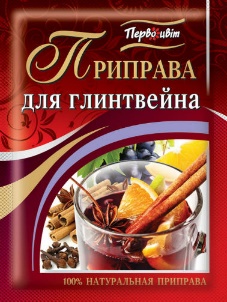 Priprava c farsu i kotletam .025                          Priprava c measu 0.025 g              Priprava c glintveinu  3.15 LEI        2.45 LEI 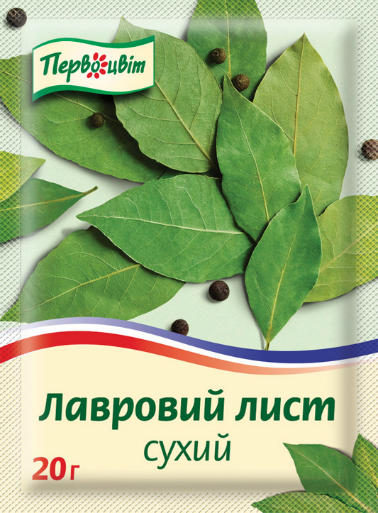                                             List Lavrovii suhoi TM Pervotvet 0.010 g    2 LEI1.2 LEI 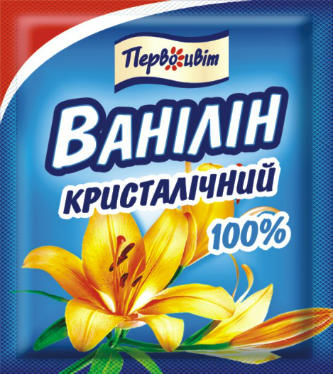       	Vanilin cristaliceschii 0.0015      0.8 LEI                                                        0.5 LEI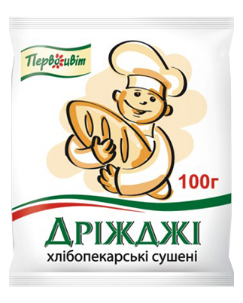                                                         Drojdi suhie 0.010 g         2 LEI                                                             1.0 LEI                                               Kislota limonnaia 0.020 g           2 LEI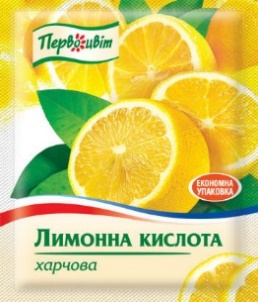                                                                     1.5 LEI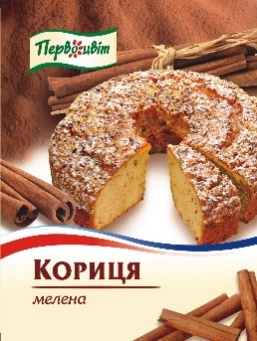                                         Korita 0.015 g       1.5 lei                                                                                  1.3 lei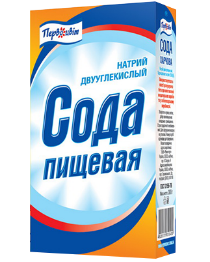                                       Soda TM Pervotvet 0.200 g           5.22lei                                                                               4.7lei  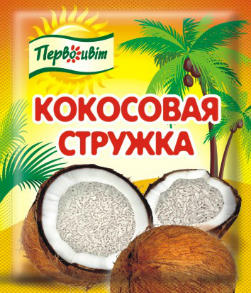                                                     Kokosovaia strujca 0.025 g      5 LEI                                                                 3.85 LEI               Saharnaia pudra  0.200 g        12 LEI 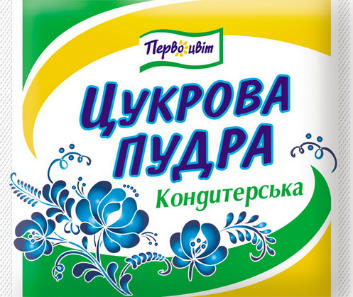                   7.5 LEI  .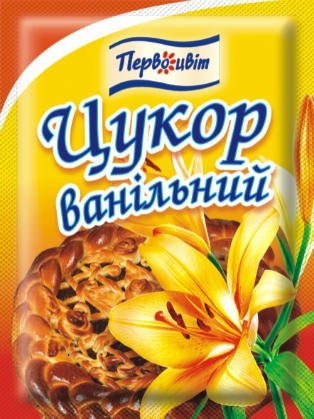                                                Sahar vanilinii TM Pervotvet 0.010 g       1 LEI                                                                         0.9 LEI                                                                                     Cacao napitok   0.140 gr             16 LEI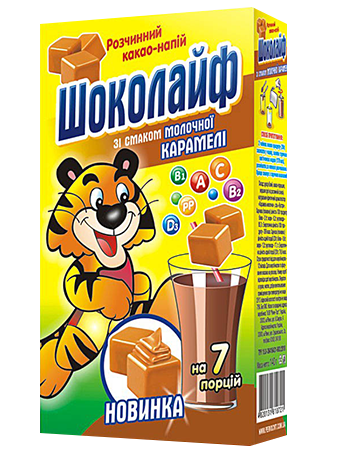                                                                                        13 LEI                                                                     Cacao temnoe (corobka) 0.75 gr             10 LEI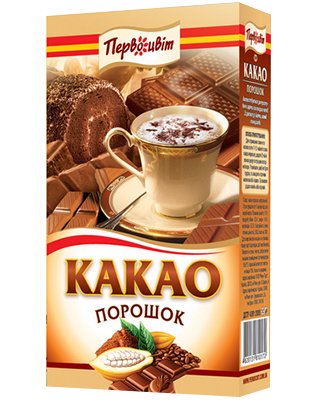                                                                                      8 LEI 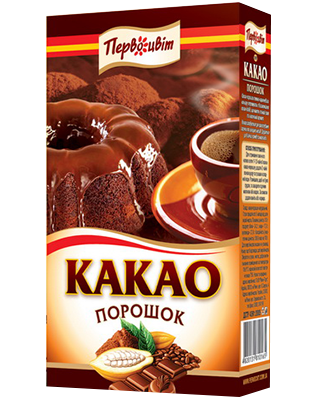                                                                            Cacao temnoe (corobca) 0.200 g     22 lei                                                                                       18 LEI 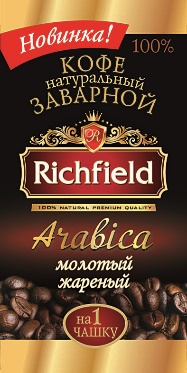                                                 Cofe naturalinii jarenii molotii v stikah 8g/20 st. TM Richfield 0.160 g                                                                                                      30 LEI                                               24 LEI                                             Cofe rastvorimii v stikah 2 v1 TM Richfield 0.200   25 LEI      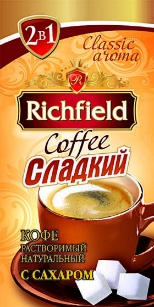                                                                                    20 LEI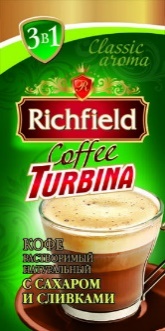                                          Cofe rastvorimii v stikah 3 v1 TM Richfield  0.360 g          30 LEI	     24 LEI
                                                Cofe rastvorimii granulirovanii v sticah 2 g TM Richfield   0.040     30 LEI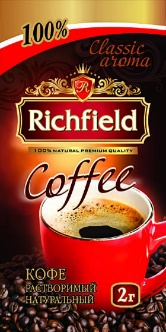                                               24 LEI                                      	 HISTRIOS SRL                                      	 HISTRIOS SRL                                      	 HISTRIOS SRL